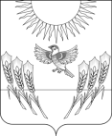 АДМИНИСТРАЦИЯ ВОРОБЬЕВСКОГО МУНИЦИПАЛЬНОГО РАЙОНА ВОРОНЕЖСКОЙ ОБЛАСТИП О С Т А Н О В Л Е Н И Еот   11 июля 2019 г.     №  348      	    	      с. ВоробьевкаО Порядке сбора и обмена информацией в области защиты населения и территорий от чрезвычайных ситуаций природного и техногенного характераВ соответствии с Федеральным законом от 21.12.1994 N 68-ФЗ "О защите населения и территорий от чрезвычайных ситуаций природного и техногенного характера",  постановлением Правительства Российской Федерации от 30.12.2003 № 794 "О единой государственной системе предупреждения и ликвидации чрезвычайных ситуаций",  постановлением Правительства Воронежской области от 16 декабря . № 1101 «О Порядке сбора и обмена информацией в области защиты населения и территорий от чрезвычайных ситуаций природного и техногенного характера», администрация Воробьевского муниципального района  постановляет:1. Утвердить прилагаемый Порядок сбора и обмена информацией в области защиты населения и территорий от чрезвычайных ситуаций природного и техногенного характера (далее - Порядок), согласно приложению.2. Рекомендовать руководителям территориальных органов федеральных органов исполнительной власти, исполнительных органов государственной власти, главам администраций сельских поселений муниципального района обеспечить предоставление информации в области защиты населения и территории от чрезвычайных ситуаций природного и техногенного характера в соответствии с утвержденным Порядком.3. Помощнику главы администрации (Родионов Е.А.):3.1. Организовать сбор и обмен информацией в области защиты населения от чрезвычайных ситуаций на территории муниципального района.3.2. Разработать и до 02.09.2019 довести до территориальных органов федеральных органов исполнительной власти, исполнительных органов государственной власти, органов местного самоуправления и организаций сроки и формы предоставления информации по вопросам гражданской обороны и защиты населения на территории муниципального района.4. Контроль  исполнения данного постановления возложить на заместителя главы администрации муниципального района – начальника отдела по строительству, архитектуре, транспорту и ЖКХ, заместителя председателя КЧС Гриднева Д.Н.Глава администрации муниципального района														М.П. ГордиенкоЗаместитель главы администрации муниципального района - начальник отдела по строительству, архитектуре,транспорту и ЖКХ                                                           	      Д.Н. ГридневПомощник главы администрациимуниципального района												Е.А. РодионовНачальник юридического отдела администрации муниципального района                      		В.Г. Камышанов			Приложение     к постановлению администрации							                                            муниципального района 							                                            от 14 июля 2019 г.  №  348 ПОРЯДОКСБОРА И ОБМЕНА ИНФОРМАЦИЕЙ В ОБЛАСТИ ЗАЩИТЫ НАСЕЛЕНИЯ И ТЕРРИТОРИЙ ОТ ЧРЕЗВЫЧАЙНЫХ СИТУАЦИЙ ПРИРОДНОГО И ТЕХНОГЕННОГО ХАРАКТЕРА1. Настоящий Порядок определяет задачи и основные положения сбора и обмена информацией в области защиты населения и территории от чрезвычайных ситуаций (далее - информация) на территории Воробьевского муниципального района.2. Основными задачами сбора и обмена информацией являются:2.1. Обеспечение администрации Воробьевского муниципального района, территориальных органов федеральных органов исполнительной власти, исполнительных органов государственной власти, органов местного самоуправления и организаций данными, необходимыми для:- планирования и проведения мероприятий по предупреждению чрезвычайных ситуаций, сохранению жизни и здоровья людей, снижению материального ущерба при их возникновении;- принятия решений о введении режимов функционирования муниципального звена территориальной подсистемы единой государственной системы предупреждения и ликвидации чрезвычайных ситуаций (режим повышенной готовности и режим чрезвычайной ситуации), а также организации и проведения аварийно-спасательных и других неотложных работ при чрезвычайных ситуациях;- своевременного оповещения населения, органов управления и сил территориальной подсистемы единой государственной системы предупреждения и ликвидации чрезвычайных ситуаций (далее - ТП РСЧС) о прогнозе и фактах возникновения чрезвычайных ситуаций.2.2. Накопление статистических данных для анализа и оценки эффективности мероприятий, проводимых в целях предупреждения и ликвидации чрезвычайных ситуаций.3. Сбор и обмен информацией по вопросам защиты населения на территории Воробьевского муниципального района организуют:3.1. На муниципальном уровне:- орган управления, специально уполномоченный на решение задач в области защиты населения и территорий от чрезвычайных ситуаций и (или) гражданской обороны;- в поселениях - специально назначенные лица, уполномоченные на решение задач в области защиты населения и территорий от чрезвычайных ситуаций и (или) гражданской обороны,  в составе органа местного самоуправления поселения.3.2. На объектовом уровне - структурные подразделения (специально назначенные лица) организаций, уполномоченные на решение задач в области защиты населения и территорий от чрезвычайных ситуаций и (или) гражданской обороны.4. В зависимости от назначения и сроков предоставления информация подразделяется на оперативную и плановую (текущую).5. К оперативной относится информация, предназначенная для оповещения населения об угрозе возникновения или возникновении чрезвычайных ситуаций, оценки вероятных последствий и принятия мер по их ликвидации.Оперативную информацию составляют сведения:- о факте (угрозе) и об основных параметрах чрезвычайной ситуации;- о первоочередных мерах по защите населения и территории;- о ведении аварийно-спасательных и других неотложных работ;- о силах и средствах, задействованных для ликвидации чрезвычайной ситуации.6. Ответственными за сбор, обработку и передачу оперативной информации на территории Воробьевского муниципального района являются:6.1. На муниципальном уровне - единая дежурно-диспетчерская служба муниципального района.6.2. На объектовом уровне - дежурно-диспетчерские (дежурные) службы организаций (объектов).7. Оперативная информация предоставляется в ЦУКС:- об угрозе возникновения чрезвычайных ситуаций, если прогнозируемые параметры поражающих факторов и источников аварий, катастроф, стихийных и иных бедствий соответствуют установленным критериям информации о чрезвычайных ситуациях, - территориальными органами федеральных органов исполнительной власти, исполнительными органами государственной власти Воронежской области, органами местного самоуправления;- о муниципальных и локальных чрезвычайных ситуациях - органами местного самоуправления.8. Организации предоставляют оперативную информацию в администрацию Воробьвеского муниципального района через единую дежурно-диспетчерскую службу (далее - ЕДДС) муниципального района.Дежурно-диспетчерские (дежурные) службы территориальных органов федеральных органов исполнительной власти и организаций, входящих в функциональные подсистемы единой государственной системы предупреждения и ликвидации чрезвычайных ситуаций и находящихся на территории Воробьевского муниципального района, осуществляют сбор информации и предоставление ее в ЦУКС в соответствии со своими полномочиями.9. При поступлении оперативной информации в дежурно-диспетчерскую службу должностные лица этой службы немедленно информируют ЦУКС.ЦУКС незамедлительно доводит информацию об угрозе или фактах возникновения чрезвычайных ситуаций до заинтересованных органов управления ТП РСЧС.Оперативная информация предоставляется в ЦУКС по телефону с последующим подтверждением в электронной форме.Сроки предоставления оперативной информации при угрозе возникновения и возникновении чрезвычайных ситуаций представлены в приложении № 1 к настоящему Порядку.Формы предоставления оперативной информации при угрозе возникновения и возникновении чрезвычайных ситуаций представлены в приложении № 2 к настоящему Порядку.10. ЕДДС осуществляет обработку информации, предоставляемой территориальными органами федеральных органов исполнительной власти, исполнительными органами государственной власти, органами местного самоуправления и организациями, а также учет чрезвычайных ситуаций и происшествий, произошедших на территории муниципального района.11. Для передачи оперативной информации, а также любой другой информации из зон чрезвычайных ситуаций в первоочередном порядке используются средства связи и передачи данных.12. Обмен информацией между ЦУКС и ЕДДС муниципального района в рамках объединенной системы оперативно-диспетчерского управления осуществляется ежедневно.13. К плановой (текущей) относится информация, предназначенная для обеспечения повседневной деятельности территориальных органов федеральных органов исполнительной власти, исполнительных органов государственной власти, органов местного самоуправления и организаций в области защиты населения и территорий от чрезвычайных ситуаций.Плановую (текущую) информацию составляют сведения:- об административно-территориальных образованиях, организациях и их деятельности;- о природной, радиационной, химической, медико-биологической, взрывной, пожарной и экологической безопасности на соответствующих территориях и потенциально опасных объектах;- о проводимых мероприятиях по предупреждению чрезвычайных ситуаций и поддержанию в готовности органов управления, сил и средств, предназначенных для ликвидации ЧС;- о создании, наличии и использовании резервов финансовых и материальных ресурсов;- другие сведения, необходимые для заблаговременного планирования мероприятий по предупреждению и ликвидации чрезвычайных ситуаций.14.  Порядок сбора и обмена информацией, а также информирования населения о чрезвычайных ситуациях на местном уровне определяется правовыми актами органов местного самоуправления.15. При сборе, обработке и обмене информацией обязательным условием является соблюдение требований конфиденциальности и защиты информации в соответствии с законодательством Российской Федерации о государственной тайне.16. За сокрытие, несвоевременное предоставление либо предоставление заведомо ложной информации в области защиты населения и территорий от чрезвычайных ситуаций, в том числе на потенциально опасных объектах, должностные лица несут ответственность в соответствии с действующим законодательством.Приложение № 1к Порядкусбора и обмена информацией в областизащиты населения и территорий отчрезвычайных ситуаций природногои техногенного характераСРОКИпредоставления оперативной информации при угрозевозникновения и возникновении чрезвычайных ситуацийПриложение №2.Форма № 1/ЧСД О Н Е С Е Н И Еоб угрозе (прогнозе) чрезвычайной ситуациипо состоянию на__________ «__»___________20___г.Должность__________________________________________________Форма № 2/ЧСД О Н Е С Е Н И Ео факте и основных параметрах чрезвычайной ситуациипо состоянию на__________ «__»___________20___г.____________________Должность__________________________________________________Примечание:К числу пострадавших относятся люди оказавшиеся в зоне ЧС и понесшие ущерб (в т.ч. косвенный), получившие травмы различной степени тяжести, а также погибшие и пропавшие без вести.При угрозе возникновения ЧС или ее возникновения на море, во внутренних водах и территориальном море РФ докладывать широту и долготу места ЧС  в море, озере или расстояние в км. от населенных пунктах на реках и каналах, название (проект судна) и принадлежность судна, характер перевозимого груза и маршрут следования, краткий прогноз возможного развития ЧС, время, необходимое для прибытия в район ЧС.Типы ЧС на акваториях:«Море-1» - авария подводного или надводного корабля, судна с ядерной ГЭУ (угроза радиоактивного заражения);«Море-2» - авария корабля, судна (пожар, столкновение, потеря хода, затопление – угроза жизни экипажа);«Море-3» - навигационная авария корабля, судна (посадка на мель, выброс на камни - угроза жизни экипажа и экологического бедствия от разлива нефтепродуктов, вредных веществ); «Море-4» - авария (повреждении) гидротехнических сооружений на море во внутренних водах и территориальном море РФ (нефтяные вышки гидроэлектростанции, мосты, пристани, причалы, портовое оборудование);«Море-5» - аварийное падение (приводнение) космического или летательного аппарата;«Море-6» - попадание большого количества людей в опасную ситуацию, угрожающую их жизни (отрыв льдины, отрыв плавательного средства без хода, изоляция при наводнении).Форма № 3/ЧСД О Н Е С Е Н И Ео мерах по защите населения и территорий, веденииаварийно-спасательных и других неотложных работпо состоянию на__________ «__»___________20___г.Должность______________________________________________________________Примечание:Данные представляются нарастающим итогом момента возникновения ЧС.Если по тем или иным кодам информация не представляется, соответствующие строки форм не заполняются, данные по тем кодам информация не представляются.При представлении данных в случае аварии на акватории или в порту (железнодорожном, воздушном, речном, автомобильном) указать количество у персонала транспортных средств.Ущерб в денежном выражении указывать в ценах. Ориентировочный ущерб указывать при отсутствии точных данных. N форм  
донесений     Кто предоставляет            Кому       
 предоставляется     Сроки и периодичность   
      предоставления           1                 2                      3                      4            1/ЧСРуководители    организаций
(объектов)            через
оперативные   и    дежурно-
диспетчерские службы       Председателю КЧС и
ПБ муниципального
района  через
ЕДДС              Предоставляется  немедленно
по  любому   из   имеющихся
средств       связи       с
последующим      письменным
подтверждением.   Уточнение
обстановки через  каждые  4
часа, при резком  ухудшении
обстановки - немедленно    2/ЧСРуководители    организаций
(объектов)            через
оперативные   и    дежурно-
диспетчерские службы       Председателю КЧС и
ПБ муниципального
района  через
ЕДДС              Предоставляется  немедленно
по  любому   из   имеющихся
средств       связи       с
последующим      письменным
подтверждением.   Уточнение
обстановки   -   в   первые
сутки через каждые 4  часа,
при            стабилизации
обстановки -  ежесуточно  к
6 часам (мск) по  состоянию
на 6 часов (мск) по  любому
из имеющихся средств  связи
и письменно                3/ЧСРуководители    организаций
(объектов)            через
оперативные   и    дежурно-
диспетчерские службы       Председателю КЧС и
ПБ муниципального
района  через
ЕДДС              Предоставляется   письменно
не  позднее   2   часов   с
момента    уведомления    о
факте         возникновения
чрезвычайной  ситуации,   в
последующем - ежесуточно  к
6 часам (мск) по  состоянию
на 6 часов (мск)           4/ЧСРуководители    организаций
(объектов)            через
оперативные   и    дежурно-
диспетчерские службы       Председателю КЧС и
ПБ муниципального
района  через
ЕДДС              Предоставляется   письменно
не  позднее   2   часов   с
момента    уведомления    о
факте         возникновения
чрезвычайной  ситуации,   в
последующем - ежесуточно  к
7 часам (мск) по  состоянию
на 6 часов (мск)           КодПоказателиСодержание донесения1.Наименование предполагаемой ЧС2.Предполагаемый район (объект) ЧС:2.1Федеральный округ (региональный центр)2.2Субъект Российской Федерации2.3Муниципальное образование2.4Населенный(е) пункт(ы)2.5Объект (наименование)2.6Форма собственности2.7Принадлежность*3.Прогноз времени возникновения предполагаемой ЧС3.1Дата3.2Время московское (час, мин)3.3Время местное (час, мин)4.Прогноз масштабов предполагаемой ЧС4.1Количество населения, которое может пострадать (чел.)4.2Количество населенных пунктов4.3Количество жилых домов4.4Количество административных зданий и зданий социально-бытового назначения4.5Количество объектов первоочередного жизнеобеспечения**4.6Площадь территории, которая может подвергнуться воздействию поражающих факторов (кв.км)4.7Другие данные5.Организация сделавшая прогноз, или другие источники прогноза6.Предпринимаемые меры по недопущению развития ЧС (по уменьшению возможных последствий и ущерба)7.Потребность в оказании дополнительной помощи (субъекта РФ, федерального органа исполнительной власти, Правительства РФ и какой именно)8.Метеоусловия:8.1Температура (воздуха, почвы, воды в град.)8.2Атмосферное давление (мм рт. ст.)8.3Направление и скорость среднего ветра (град., м/с)8.4Влажность (%)8.5Осадки: вид, количество (мм, см, м)8.6Состояние приземного слоя атмосферы8.7Видимость (м)8.8Ледовая обстановка8.9Толщина снежного покрова (м)9.Дополнительная текстовая информацияКодПоказателиСодержание донесения1. Содержание данных1. Содержание данных1. Содержание данных1.1Тип чрезвычайной ситуации1.2Дата чрезвычайной ситуации, число, месяц, год1.3Время московское, (час, мин.)1.4Время местное, (час, мин.)1.5Место: Федеральный округ (региональный центр)1.6Субъект Российской Федерации1.7Муниципальное образование1.8Населенный пункт (городской округ, район)1.9Объект (наименование)1.9.1Форма собственности1.9.2Принадлежность федеральному органу исполнительной власти, субъекту РФ, муниципальному образованию, организации1.10Причины возникновения ЧС1.11Ущерб в денежном выражении (предварительный)1.12Дополнительная текстовая информация, краткая характеристика ЧС1.13Графические приложения (карта района (зоны) ЧС, схема места ЧС, фото и видео материалы с места ЧС и т.д.)2. Пострадавшие2. Пострадавшие2. Пострадавшие2.1Всего (чел.)2.1.1в том числе дети (чел.)2.2Безвозвратные потери (погибло) (чел.)2.2.1в том числе дети (чел.)2.3При авариях, катастрофах на транспорте (чел.)2.3.1Экипаж (чел)2.3.2Пассажиров (чел)2.3.3в том числе дети (чел.)2.4Пропало без вести (чел.)2.4.1в том числе дети (чел.)2.5Дополнительная текстовая информация (указывать количество фрагментов тел, неопознанных тел, в том числе детских, и другую информацию)3. Метеоданные3. Метеоданные3. Метеоданные3.1Температура воздуха, почвы, воды (град.)3.2Атмосферное давление (мм рт. ст.)3.3Направление и скорость среднего ветра (град., м/с)3.4Влажность (%)3.5Осадки: вид, количество (мм, см, м)3.6Состояние приземного слоя атмосферы3.7Видимость (м)3.8Ледовая обстановка3.9Толщина снежного покрова (м)Основные параметры чрезвычайной ситуацииОсновные параметры чрезвычайной ситуацииОсновные параметры чрезвычайной ситуации4. Землетрясение4. Землетрясение4.1Магнитуда в эпицентре (балл)4.2Глубина от поверхности земли (км)4.3Координаты: широта (град., мин., сек.), долгота (град., мин., сек.)4.4Интенсивность землетрясения в населенных пунктах (балл)4.5Дополнительная текстовая информация5. Наводнение (затопление, подтопление)5. Наводнение (затопление, подтопление)5.1Причины наводнения (затопления, подтопления)5.2.1Уровень подъема воды от нормы (фактический уровень, критический уровень) (м)5.3Продолжительность затопления (час)5.4Скорость подъема воды (м/час)5.5Площадь затопления (подтопления) (кв.км, га)5.6Время добегания волны прорыва до населенных пунктов и крупных объектов экономики (час)5.7Размер прорыва в плотине, дамбе (кв.м)5.8Дополнительная текстовая информация (характер разрушения, дорог, мостов и т.д.)6. Пожары (природные)6. Пожары (природные)6. Пожары (природные)6.1Количество очагов пожара (ед.) (в том числе крупных очагов пожара)6.2Площадь пожаров (ед.) (в том числе крупных очагов пожара)6.3Направление распространения огня (град.) (по каждому крупному очагу пожара)6.4Скорость распространения огня (км/ч) (по каждому крупному очагу пожара)6.5Площадь задымления (кв. км) (по каждому)6.6Обеспеченность водой (%)6.7Уничтожено (повреждено) огнем6.7.1объектов экономики (ед.)6.7.2объектов социально-бытового назначения (ед.)6.7.3лесной территории (га)6.7.4сельхозугодий (га)6.7.5торфополей (га)6.10Дополнительная текстовая информация (расстояние очага от ближайшего населенного пункта и т.д.)7. Биологическое заражение7. Биологическое заражение7. Биологическое заражение7.1Форма проявления бактериального заражения (эпидемия, эпизоотия, эпифитотия)7.2Источник бактериального загрязнения (реквизиты, географические координаты, топологическая привязка)7.3Вид биологического средства7.4Дополнительная текстовая информация8. Химическое загрязнение8. Химическое загрязнение8. Химическое загрязнение8.1Источник химического загрязнения, объект химического загрязнения (открытая производственная площадка, производственное помещение, подземное сооружение, коммуникация, транспортное средство) (реквизиты, географические координаты, топографическая привязка источника химического заражения)8.2Наименование АХОВ (агрегатное состояние, условия хранения)8.3Количество АХОВ, выброшенного в атмосферу (кг, т)8.4Количество АХОВ всего в емкостях хранилища (кг, т)8.5Площадь розлива (кв. м)8.6Высота поддона (обваловки) (м)8.7Дополнительная текстовая информация9. Радиоактивное загрязнение9. Радиоактивное загрязнение9. Радиоактивное загрязнение9.1Источник радиоактивного загрязнения (указать радионуклидный состав)9.2уровень радиоактивного загрязнения (Бк/м2) и уровень мощности дозы в источника близи (мкЗв/ч, мЗв/ч)9.2.1Указать расстояние от источника р/а загрязнения (м) 9.3Удаленность внешней границы:а) зоны экстренных мероприятий (м)б) зоны профилактических мероприятий (м)в) зоны ограничений (м)9.4Уровни радиоактивного загрязнения (Бк/м2) и уровни мощности и дозы по зонам (мкЗв/ч, мЗв/ч)9.5Радионуклидный состав источника загрязнения (получаемый путем экспресс анализа)9.6Дополнительная текстовая информация10. Чрезвычайные ситуации на акваториях10. Чрезвычайные ситуации на акваториях10. Чрезвычайные ситуации на акваториях10.1Акватория10.1.1Волнение моря (баллы)10.1.2Наименование судна, водоизмещение судна, характеристика судна, характер груза10.1.3Судовладелец, порт приписки10.2Характер повреждения судна10.3Количество людей, нуждающихся в помощи, в том числе детей10.4Наличие и состояние индивидуальных и коллективных средств спасения10.5Запрашиваемая помощь судна10.6Принятые меры10.7Причины розлива нефтепродуктов10.8Количество и марка нефтепродуктов10.9Количество пятен и их площадь загрязнений (кв.м, кв.км)10.10Скорость распространения и направления дрейфа пятна (пятен) нефтепродуктов10.11Вероятность  загрязнения береговой черты10.12Дополнительная текстовая информация11. Состояние зданий и сооружений11. Состояние зданий и сооружений11. Состояние зданий и сооружений11.1Всего в зоне ЧС зданий и сооружений11.2Разрушено всего (ед.):11.2.1Жилых домов (ед.), количество жильцов в том числе детей11.2.1а) из них муниципальных (ед.)11.2.1б) из них ведомственных (с указанием принадлежности) (ед.)11.2.1в) из них частных (ед.)11.2.2Лечебно-профилактические учреждения (ед.)11.2.2а) из них больницы (ед.), количество больных в том числе детей11.2.2б) из них поликлиники (ед.)11.2.2в) из них санатории (профилактории) (ед.)11.2.3Домов интернатов (ед.)11.2.3а) из них детских (ед.), количество человек в том числе детей11.2.3б) из них для престарелых (ед.), количество человек11.2.4Образовательных учреждений (ед.)11.2.4а) из них дошкольных (детские сады, ясли) (ед.)11.2.4б) из них начального образования (ед.)11.2.4в) из них среднего образования (ед.)11.2.4г) из них высшего образования (ед.)11.2.5Объектов экономики (всего)11.2.5в том силе объектов первоочередного обеспечения11.2.5а) электростанций (ед.)11.2.5б) котельных (ед.)11.2.5в) объектов водоснабжения (ед.)11.2.5г) канализационно-насосных станций (объектов аэрации) (ед.)11.2.5д) хлебозаводов (ед.)11.2.5е) других объектов первоочередного жизнеобеспечения (ед.)11.2.6Потенциально-опасные объекты11.2.7Другие здания и сооружения (ед.) (в т. ч. социально-бытового назначения и административного)11.3Дополнительная текстовая информация11.4Повреждено всего (ед.):11.4.1Жилых домов (ед.), количество жильцов в том числе детей11.4.1а) из них муниципальных (ед.)11.4.1б) из них ведомственных (с указанием принадлежности) (ед.)11.4.1в) из них частных (ед.)11.4.2Лечебно-профилактические учреждения (ед.)11.4.2а) из них больницы (ед.), количество больных в том числе детей11.4.2б) из них поликлиники (ед.)11.4.2в) из них санатории (профилактории) (ед.)11.4.3Домов интернатов (ед.)11.4.3а) из них детских (ед.), количество человек в том числе детей11.4.3б) из них для престарелых (ед.), количество человек11.4.4Образовательных учреждений (ед.)11.4.4а) из них дошкольных (детские сады, ясли) (ед.)11.4.4б) из них начального образования (ед.)11.4.4в) из них среднего образования (ед.)11.4.4г) из них высшего образования (ед.)11.4.5Объектов экономики (всего)11.4.5в том силе объектов первоочередного обеспечения11.4.5а) электростанций (ед.)11.4.5б) котельных (ед.)11.4.5в) объектов водоснабжения (ед.)11.4.5г) канализационно-насосных станций (объектов аэрации) (ед.)11.4.5д) хлебозаводов (ед.)11.4.5е) других объектов первоочередного жизнеобеспечения (ед.)11.4.6Другие здания и сооружения (ед.)11.5Дополнительная текстовая информация12. Состояние коммуникаций и энергосетей12. Состояние коммуникаций и энергосетей12. Состояние коммуникаций и энергосетей12.1Вышло из строя населенных пунктов:12.1.1ЛЭП (распределительные сети)12.1.1а) мощность (кВ)12.1.1б) протяженность (км) 12.1.1в) количество опор (шт)12.1.1г) количество трансформаторных подстанций (ед.)12.1.2линии связи:12.1.2а) протяженность (км)12.1.2б) характеристика линий связи12.1.3автодорог:12.1.3а) наименование автодороги12.1.3б) административная классификация автодороги12.1.3в) протяженность (км)12.1.3г) участок (км + - км +)12.1.3д) тип покрытия (материал)12.1.3е) техническая категория12.1.4искусственные сооружения на дорогах (мосты, путепроводы, тоннели, водопропускные трубы):12.1.4а) наименование сооружения12.1.4б) количество (ед.)12.1.4в) место положения (наименование автодороги, административная классификация автодороги (км +))12.1.4г) длина сооружения (м)12.1.4д) грузоподъемность (т)12.1.4е) материал пролетных строений12.1.5водопроводов:12.1.5а) протяженность (м)12.1.5б) тип 12.1.5в) диаметр трубы (мм)12.1.5г) давление12.1.6газопроводов:12.1.6а) протяженность (м)12.1.6б) тип 12.1.6в) диаметр трубы (мм)12.1.6г) давление12.1.7теплотрасс:12.1.7а) протяженность (м)12.1.7б) тип 12.1.7в) диаметр трубы (мм)12.1.7г) давление12.1.8канализационных сетей:12.1.8а) протяженность (м)12.1.8б) тип 12.1.8в) диаметр трубы (мм)12.1.8г) давление12.1.9сооружений (указать вышедшие из строя участки путепроводов, насосные станции, бойлерные, котельные и т.д.)12.2Вышло из строя магистральных:12.2.1ЛЭП:12.2.1а) мощность (кВ)12.2.1б) протяженность (км) 12.2.1в) количество опор (шт)12.2.1г) количество трансформаторных подстанций (ед.)12.2.2линии связи:12.2.2а) протяженность (км)12.2.2б) характеристика линий связи12.2.3железных дорог:12.2.3а) протяженность (км)12.2.3б) тип 12.2.3в) пропускная способность12.2.3г) контактных сетей (км)12.2.3д) опор контактных сетейе) трансформаторных подстанций 12.2.4автодорог:12.2.4а) наименование 12.2.4б) административная классификация автодороги12.2.4в) протяженность (км)12.2.4г) участок (км + - км +)12.2.4д) тип покрытия (материал)12.2.4е) техническая категория12.2.5искусственные сооружения на дорогах (мосты, путепроводы, тоннели, водопропускные трубы):12.2.5а) наименование сооружения12.2.5б) количество (ед.)12.2.5в) место положения (наименование автодороги, административная классификация автодороги (км +))12.2.5г) длина сооружения (м)12.2.5д) грузоподъемность (т)12.2.5е) материал пролетных строений12.2.6Газопроводов (количество веток трубопровода и по каждой ветке):12.2.6а) протяженность (м)12.2.6б) тип 12.2.6в) диаметр трубы (мм)12.2.6г) давление12.2.7Нефтепроводов (количество веток трубопровода и по каждой ветке):12.2.7а) протяженность (м)12.2.7б) тип 12.2.7в) диаметр трубы (мм)12.2.7г) давление12.2.8продуктопроводов (количество веток трубопровода и по каждой ветке):а) протяженность (м)б) тип в) диаметр трубы (мм)г) давление12.3Дополнительная текстовая информация13. Сельскохозяйственные животные13. Сельскохозяйственные животные13. Сельскохозяйственные животные13.1Источник заболевания13.2Всего по учету (тыс. голов)13.2.1в том числе: по видам (тыс. голов)13.3Потери всего (тыс. голов)13.3.1в том числе: по видам (тыс. голов)13.4Дополнительная текстовая информация14. Сельскохозяйственные угодья14. Сельскохозяйственные угодья14. Сельскохозяйственные угодья14.1Всего по учету (га)14.1.1в том числе: по видам (га)14.2Поражено (всего га)14.2.1в том числе: по видам (га)14.4Дополнительная текстовая информация15. Транспортные аварии15. Транспортные аварии15. Транспортные аварии15.1тип аварии15.2вид(ы) и характеристика транспорта15.3принадлежность (собственность)15.4количество транспортных средств15.5наличие и количество опасных грузов15.6состояние опасных грузов и площадь возможного поражения15.7Дополнительная текстовая информация16. Сели, лавины, оползни16. Сели, лавины, оползни16. Сели, лавины, оползни16.1протяженность фронта (м)16.2глубина (м)16.3площадь поражения (кв.км)16.4Дополнительная текстовая информация17. Цунами, ураганы, смерчи17. Цунами, ураганы, смерчи17. Цунами, ураганы, смерчи17.1скорость (км/ч)17.2протяженность фронта (км)17.3площадь поражения (кв.км, га)17.4Дополнительная текстовая информация18. Взрывы18. Взрывы18. Взрывы18.1взрывчатое вещество (наименование)18.1.1тротиловый эквивалент 18.1.2площадь поражения (кв.км)18.2взрывное устройство (тип)18.2.1тротиловый эквивалент 18.2.2площадь поражения (м)18.3бытовой газ (наименование)18.3.1тротиловый эквивалент 18.3.2площадь поражения (кв.м)18.4нефтепродукты (марка)18.4.1тротиловый эквивалент 18.4.2площадь поражения (кв.м)18.5иное взрывоопасное вещество18.5.1тротиловый эквивалент 18.5.2площадь поражения (кв.м)18.6Дополнительная текстовая информацияКодПоказатели1Наименование объектов экономики и населенных пунктов зоне в ЧС2Общая площадь зоны ЧС (кв. км)НаселениеНаселениеНаселение3Всего в зоне ЧС (чел.)3.1В том числе: взрослые (чел.)3.2В том числе: дети (чел.)Проведенные работыПроведенные работыПроведенные работы4Спасено (чел.)4.1В том числе: дети (чел.)7Оказана первая доврачебная помощь (чел.)8Оказана первая врачебная помощь в зоне ЧС (чел.)9Оказана квалифицированная (специализированная) медицинская помощь (чел.)10Госпитализировано (чел.)11Проведено прививок (наименование) (чел.)12Выдано препаратов (наименование) (шт.)13Выдано комплектов медицинских средств индивидуальной защиты и средств защиты органов дыхания (наименование) (ед.)14Проведена санитарная обработка (чел.)15Извлечено из-под завалов, чел.16Эвакуировано из зон ЧС (чел.)16.1В  том числе: женщин, детей (чел.)17Время начала эвакуации (дата)18Время окончания эвакуации (дата)19Количество маршрутов (ед.)20Железнодорожных вагонов (ед.)21Автомобильного транспорта (ед.)22Речного (морского) транспорта (ед.)23авиационного транспорта (ед.)24Населенные пункты (районы) размещения пострадавших(наименование)25Размещено у родственников (всего семей, человек, в том числе детей)26Размещено в административных зданиях, гостиницах (всего семей, человек, в том числе детей)27Размещено в резервном жилом фонде (всего семей, человек, в том числе детей)28Размещено в пунктах временного проживания (всего семей, человек, в том числе детей)29Дополнительная текстовая информация (наличие ближайших медицинских учреждений, наличие койко-мест)Сельскохозяйственные животныеСельскохозяйственные животныеСельскохозяйственные животные30Выявлено заболевших, всего (голов)31% от общего количества стада32В том числе по видам (голов)33Пало (голов)34Забито (голов)35Захоронено (голов)35.1Места захоронения 35.2удаленность от населенных пунктов, водозаборов (км)36оказана ветеринарная помощь (голов)37эвакуировано из опасных зон (голов)38Дополнительная текстовая информация Сельскохозяйственные угодьяСельскохозяйственные угодьяСельскохозяйственные угодья38Выявлено всего зараженных с/х культур (мест скопления вредителей), лесов (га)39обработано всего зараженных с/х культур (мест скопления вредителей), лесов (га), %от общей площади зараженных с/х угодий, лесов40локализовано источников (очагов) заражения (га)41Дополнительная текстовая информация Установленные режимы защитыУстановленные режимы защитыУстановленные режимы защиты42Установлен карантин (площадь, наименование, количество населенных пунктов)43организованы карантинные посты (место, количество)44организована обсервация (место, количество людей в обсервации)45дезактивировано, дегазировано, дезинфицировано (дозы, местность, здания, сооружения, техника)46Дополнительная текстовая информация ЧС на акваторияхЧС на акваторияхЧС на акваториях47характер повреждения корпуса, аварийные ситуации (место и объем горящих помещений, наименование затопленных отсеков) 48наличие хода и способность управляться, крен, дифферент, осадка судна49расположение взрывоопасных и легковоспламеняющихся грузов наличие и состояние боеприпасов50Данные об инженерной, пожарной, радиационной, химической и биологической обстановки 51Состояние экипажа, пассажиров, их распределение по отсекам с указанием обстановки в них (температура, загазованность, исправность устройств для выхода их отсека)52Наименование, количество, вместимость исправных корабельных и других коллективных спасательных средств53Наличие индивидуальных средств для всего личного состава, пассажиров54(Количество, %, обеспеченность)55Средства пожаротушения, находящиеся в строю56Средства борьбы с водой, находящиеся в строю57Наличие связи со всеми отсеками или помещениями58В какой помощи нуждается корабль59Потребный аварийный запас (хладона, ВВД, воды, провизии, топлива, медикаментов)60Потребность в электроэнергии (род тока, напряжение, минимальная мощность)61Возможность буксировки:62состояние аварийного буксирного устройства63исправность устройства для закрепления буксирной браги64наличие исправной линеметательной установки, запас линей, ракет и патронов к линемету65предложения по способу буксировки спасателем66наличие и исправность грузоподъемных средств67Дополнительная текстовая информацияЧС, обусловленные разливами нефти и нефтепродуктов – ЧС(Н)ЧС, обусловленные разливами нефти и нефтепродуктов – ЧС(Н)ЧС, обусловленные разливами нефти и нефтепродуктов – ЧС(Н)68Количество и марки разлитых нефтепродуктов, толщина слоя, площадь розлива69Скорость и направление дрейфа пятна нефтепродуктов70Какая угроза загрязнения ценных береговых (заповедных) зон, водозаборов 71Способы сбора нефтепродуктов.72Способы нейтрализации нефтепродуктов физико-химическими препаратами73Состав средств и сил, используемых для ликвидации ЧС на акваториях и на суше74Какие дополнительные силы могут потребоваться для сбора нефтепродуктов в море (на воде)75Какие меры принимаются для локализации нефтеразлива и сора нефтепродуктов на берегу76Дополнительная текстовая информация (в том числе информация о боновых заграждениях)